Spider 2 digit Addition With & Without Regrouping Name _____________________________________ Directions:  Solve each problem by adding.  Then solve the puzzle by finding the matching sum and placing the letter on the line above the sum.  All the letters will not be used in the puzzle. 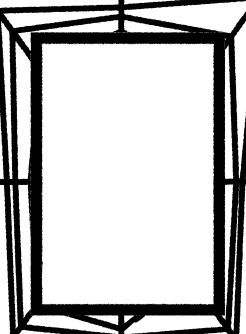 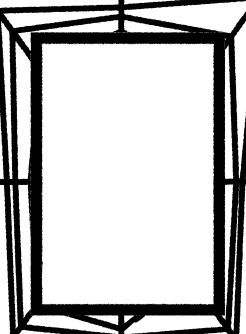 _____  _____  _____         _____  _____  _____  _____   _____                                             80    91    72             47     41       91      91       73 Web Graphics from the Pond http://frompond.blogspot.com  